Priorities for the WeekWeekly Calendar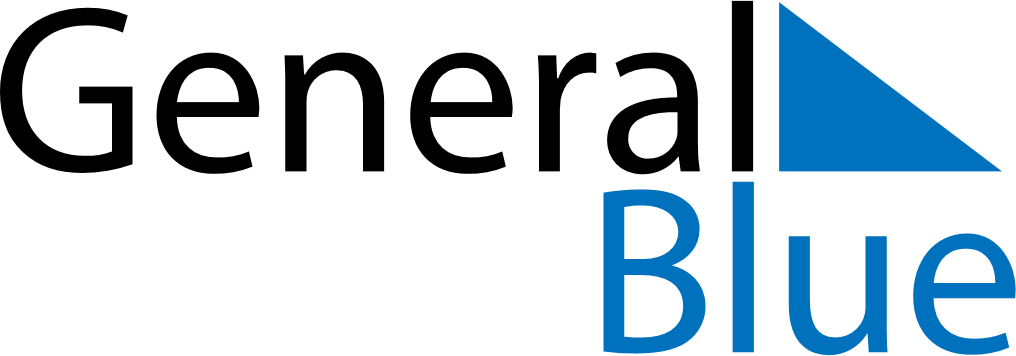 June 19, 2023 - June 25, 2023Weekly CalendarJune 19, 2023 - June 25, 2023Weekly CalendarJune 19, 2023 - June 25, 2023Weekly CalendarJune 19, 2023 - June 25, 2023Weekly CalendarJune 19, 2023 - June 25, 2023Weekly CalendarJune 19, 2023 - June 25, 2023Weekly CalendarJune 19, 2023 - June 25, 2023Weekly CalendarJune 19, 2023 - June 25, 2023MONJun 19TUEJun 20WEDJun 21THUJun 22FRIJun 23SATJun 24SUNJun 256 AM7 AM8 AM9 AM10 AM11 AM12 PM1 PM2 PM3 PM4 PM5 PM6 PM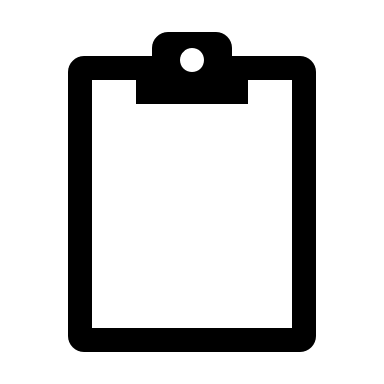 